Մրցույթի հայտարարություն «Քաղաքականության կրթաթոշակներ» նախաձեռնություն 2014-ի շրջանակներումԲաց հասարակության հիմնադրամներ-Հայաստան (ԲՀՀ-Հայաստան) կազմակերպությունը հայտարարում է անհատական դրամաշնորհների մրցույթ, որն ուղղված է աջակցելու հետազոտողների, որոնք պատրաստակամ են իրականացնել ուսումնասիրություններ հանրային քաղաքականության տարբեր բնագավառներում` բացահայտելու բաց հասարակության առջև ծառացած առավել վճռական մարտահրավերները, մշակելու կիրառական լուծումներ` գործուն քայլեր ձեռնարկելով դրանց իրականացման ուղղությամբ: Կրթաթոշակի նպատակներն են`զարգացնել հետազոտողների` հանրային քաղաքականության հետազոտության միջոցով հանրային քաղաքականության գործընթացի վրա ազդելու կարողությունները,խթանել քաղաքացիական հասարակության մասնակցությունը հանրային քաղաքականության մշակման գործընթացներում` խրախուսելով բանավեճեր հասարակության բոլոր շերտերի մասնակցությամբ` հանրային քաղաքականությանն առնչվող ամենակարևոր հարցերի շուրջ:Ով կարող է դիմելԱյս ծրագիրը բաց է քաղաքացիական հասարակության ներկայացուցիչների, համալսարանների դասախոսական կազմի, հանրային քաղաքականության ոլորտի հետազոտողների, վերլուծաբանների և խորհրդատուների համար: Անհրաժեշտ է ունենալ նվազագույնը մագիստրոսական կրթություն հանրային կառավարման, քաղաքագիտության կամ սոցիալական այլ գիտությունների` իրավագիտության, տնտեսագիտության, միջազգային հարաբերությունների կամ համանման բնագավառներում: Ցանկալի է փորձի առկայություն հանրային քաղաքականության ձևակերպման և վերլուծության, ինչպես նաև շահերի պաշտպանություն իրականացնելու ոլորտներում: Հետազոտական աշխատանքների համար անհրաժեշտ գրավոր հմտությունների առկայությունը ևս խիստ գերադասելի է: Հայտատուն պարտավոր է էական/անհրաժեշտ ժամանակ հատկացնել հետազոտության իրականացմանը: Հետազոտություն իրականացնելու դիմումները/նախագծերը կարող են տևել 4-ից 6 ամիս և կարող են ներկայացվել ինչպես անհատների, այնպես էլ խմբերի կողմից: Խնդրում ենք նաև հաշվի առնել, որ այլ հավասարար պայմանների դեպքում առավելություն կտրվի նախաձեռնության նոր հայտատուներին: Դիմումների ընդունումըԴիմորդները պետք է ներկայացնեն իրենց հետազոտական առաջարկները դիմում հայտի ձևով (տես ստորև): Դիմումի փաթեթը պետք է ներառի նաև դիմողի ինքնակենսագրականը (ռեզյումե), որ կպարունակի հրատարակված նյութերի ամբողջական ցանկը, ինչպես նաև նախկինում կատարված հետազոտության նմուշ (վերջինիս առկայությունը պարտադիր չէ): Հետազոտության առաջարկը կարող է ներկայացվել անգլերեն կամ հայերեն լեզուներով: Փաստացի հետազոտությունը սովորաբար իրականացվում է հայերեն և ունենում է հայերեն և անգլերեն համառոտագրեր: Դիմորդները կարող են իրենց ծրագրերում ժամանակ և անհրաժեշտ միջոցներ հատկացնել վերջնական հաշվետվության, համառոտագրերի հայերեն/անգլերեն թարգմանությունների համար: Ակնկալիքները և աշխատանքի արդյունքըՆախաձեռնության շրջանակում ակնկալվում է համախմբել նախաձեռնող և ակտիվ քաղաքականության հետազոտողների, ովքեր ի զորու են հարցականի տակ առնել առօրյա ողջամտությունը և ակտիվ գործողություններ ձեռնակել սեփական հետազոտության արդյունքերի իրականացման համար, ինչպես նաև սեփական հետազոտության արդյունքները հասու դարձնել հանրության առավել լայն շրջանակների համար: Հիմնադրամն անհրաժեշտ քայլեր կձեռնարկի կրթաթոշակառուների, հիմնադրամի գործընկերների և նախկին ու ներկա կրթաթոշակառուների միջև ակտիվ համագործակցային կապերի ձևավորման համար` հանուն քաղաքականության հետազոտման բնագավառում փորձի փոխանակման և համատեղ ջանքերով հետազոտական արդյունքի տարածման և իրականացման:  Ընտրված կրթաթոշակառուները կարող են համագործակցության հնարավորություն ստանալ Արևելյան Եվրոպայի քաղաքականության հետազոտման կենտրոնների /թինք թանք/ հետ:Որպես արդյունք ակնկալվում է ունենալ հանրային քաղաքականության հաշվետվություններ, որոնք չպետք է գերազանցեն 10000 բառը և պետք է պարունակեն կոնկրետ առաջարկներ ընտրված բնագավառում, ինչպես նաև համառոտագիր: Բացի/ի հավելում վերոնշյալին, ըստ ընտրված թեմայի, հետազոտողները կարող են ունենալ նաև այլ արդյունքներ. վերլուծական հոդվածների շարք, հաշվետվություններ, գրքեր, փորձագիտական քննարկումներ և ամփոփումներ, նորարարական կրթական ծրագրեր և այլն: Խրախուսվում է նրանց ներգրավվածությունը նաև այնպիսի լրացուցիչ գործընթացներում, ինչպիսիք են մասնակցությունը քննարկումների և կոնֆերանսների, հանրային քաղաքականության շուրջ բանավեճերի կազմակերպման և իրենց գաղափարների ավելի լայն հասարակական մակարդակներով տարածման: Հանրային քաղաքականության հետազոտման առաջարկվող բնագավառներՄրցույթն ունի երկու գերակա թեմատիկ ուղղություններ`տարածաշրջանային ինտեգրացիայի ոլորտ /տես հավելված 1/ հասարակական, տնտեսական, սոցիալական, կրթական ոլորտներ /տես հավելված 2/: Դիմողները կարող են հետազոտական հայտեր ներկայացնել առաջարկվող թեմաների շրջանակներում: Ավելի մանրամասն` տես ստորև:Ներկայացված ցուցակի սպառիչ չլինելու պատճառով դիմորդները կարող են առաջարկել տարածաշրջանային ինտեգրացիայի ցանկացած այլ ասպեկտին առնչվող /քաղաքական, տնտեսական, սոցիալական և այլն/ հետազոտական առաջարկներ: Դիմումների ներկայացումը Հետաքրքրված անձիք պետք է ներկայացնեն իրենց հետազոտության առաջարկների դիմում-հայտերը (տես ստորև հավելված 3) և օժանդակ նյութերը /ռեզյումե, եթե հնարավոր է նաև նախորդ հետազոտական աշխատանքի նմուշ/ հետևյալ էլ. հասցեին register@osi.am մինչև սույն թվականի հուլիսի 10-ը, ժամը 17.00: Դիմումը մեզ ուղարկելուց հետո մինչև երկու աշխատանքային օրերի ընթացքում դուք կստանաք հաստատող նամակ դիմումի ստացման վերաբերյալ, հակառակ դեպքում խնդրում ենք կապ հաստատել մեզ հետ: Հարցերի և լրացուցիչ տեղեկությունների համար կարող եք դիմել Մարիամ Մաթևոսյանին` “Քաղաքականության կրթաթոշակներ” ծրագրի պատասխանատու, հեռ. 53-38-62; 53-67-58, էլ. փոստ` mmariam@osi.am Մրցույթի հետ կապված հարցերի պարզաբանմանը նվիրված հանդիպումը տեղի կունենա սույն թվականի հուլիսի 3–ին, ժամը 17.00, Գոլդեն Թուլիփ հյուրանոցի Վերդի սրահում Հավելված 1Հանրային քաղաքականության հետազոտման առաջարկվող բնագավառներՄաքսային Միության ճանապարհային քարտեզ: ՀՀ Նախագահի Մաքսային միությանը միանալու սեպտեմբերյան հայտարարությունից հետո ՀՀ կառավարությունը հրատարակեց Մաքսային միության ճանապարհային քարտեզը` հսկայածավալ մի փաստաթուղթ, որ պարունակում է հիմնականում տեխնիկական ոլորտներում ծրագրավորված 260 քայլեր: Միաժամանակ կառավարությունը շարունակում է պնդել, որ չի խաթարվելու ԵՄ երկրների հետ առևտրային հարաբերությունների բնականոն ընթացքը:  Այսօր էլ Հայաստանը ունի պարտավորություն շարունակել բարեփոխումները և ընդունել Եվրոպական ստանդարտները`GSP plus-ի շրջանակներում ունեցած պարտավորություններին համապատասխան: Հայաստանը բանակցում է նաև Մաքսային միության հետ բացառություն կազմող ապրանքների ցանկի շուրջ: Ինչպիսի՞ ներուժ է ներգրաված այս գործընթացում և կան արդյո՞ք այնպիսի ոլորտներ որտեղ Մաքսային միությանը Հայաստանի ինտեգրացիան հակասում է ՀՀ օրենսդրությանը և նախապես ընդունած միջազգային պարտավորություններին: Ավելին` որո ՞նք են այն հնարավոր տնտեսական սցենարները և դրանց հետ առնչվող վնասներն ու օգուտները, եթե Հայաստանը այնուամենայնիվ ներառվի Մաքսային միության կազմի մեջ: Յուրաքանչյուր սեցնարի համատեքստում հետազոտողները կարող են ուսումնասիրել բացառություն կազմող կամ բացառության ենթակա ապրանքերի ցանկը և կատարել համապատասխան հաշվակներ: Նմանատիպ ձևով Մաքսային միության ինտեգրման սցենարը կարեղ է համեմատության մեջ դրվել ‘Խորը և համապարփակ ազատ առևտրի’ պայմանագրի տված շրջանակի հետ` հիմնվելով այն երկրների փաստաթղթերի վրա, որոնք համեմատելի են Հայաստանի հետ: Վտանգված Արևելյան գործընկերությու՞ն: ԵՄ նոր օրակարգը համեմատական լույսի ներքո: Արդյո՞ք ԵՄ-ն կվերանայի ՀՀ կառավարության հետ համագործակցելու պայմաններն ու ռազմավարությունը, թե կշարունակի համագործակցությունը շեշտադրելով համագործակցության այնպիսի չեզոք ոլորտ, ինչպիսին է օրինակ գյուղատնտեսությունը: Եթե երկրորդը, ապա ինչպիսի՞ արդյունք կարող է ունենալ նման չեզոք ներառումը: Որո՞նք են ԵՄ Հայաստան հարաբերությունների և համագործակցության այն հիմնական ուղղությունները, որոնք քաղաքացիական հանրությունը կցանկար տեսնել ԵՄ Հայաստան վերանայված օրակարգում: Մյուս կողմից կան մի շարք հարցեր, որոնք կապված են տարածաշրջանային զարգացումների հետ. մասնավորապես` ինչպե՞ս կարող են ազդել զարգացումներն Արևելյան Գործընկերության այլ անդամ երկրներում ԵՄ նոր աշխատանքային օրակարգի վրա Հայաստանում: Ո՞վ կշահի և ո՞վ կկորցնի Ռուսաստանի Արևելյան գործընկերության օրակարգ «ներխուժելու» արդյունքում և ինչպե՞ս Ուկրաինայում զարգացման տարբեր սցենարները կարող են ազդել Ռուսաստանի` տարածաշրջանային դերակատարության և ողջ տարածաշրջանի անվտանգության վրա: Արժեքների վրա հիմնված ԵՄ ինտեգրացիա և նորմատիվ փոխներթափանցման վերանայված գործիքներ: ԵՄ-ն հայտարարում է, որ մարդու իրավունքները Արևելյան գործընկերության շրջանակներում հարաբերությունների կառուցման հիմնաքարերից են: Հենց այս նույն նորմերն է, որ ԵՄ ձգտում է տարածել մի շարք գործիքների միջոցով: Արդյո ՞ք ստեղծված նոր համատեքստում ԵՄ-ն կվերանայի մինչ այժմ կիրառված գործիքները և կներառվի ԵՄ նորմերի ներքնայնացման գործին` առավել մեծ ուշադրություն հատկացնելով նորմատիվ փոխներթափանցման և ժողովրդավարության խթանման ներքևից վերև ընթացող սխեմաներին և գործիքներին: Այս համատեքստում հետազոտողները կարող են դիտարկել և հետազոտել մինչ օրս ԵՄ կողմից կիրառված նորմատիվ փոխներթափանցման գործիքները /Եվրոպական և հայկական կուսակցությունների համագործակցություն, դրամաշնորհային ծրագրեր, ուղղակի աջակցություն պետական բյուջեին և այլն/ ինչպես նաև հանդես գալ գործիքների արդյունավետության և համագործակցության նոր մեխանիզմների վերհանման ԵՄ-ին ներկայացվող առաջարկություններով: Արևելյան գործընկերության քաղաքացիական հասարակության ֆորումը սեպտեմբերի երեքից հետո ԵՄ-ՀՀ քաղաքացիական հասարակություն համագործակցության պայմանների հնարավոր վերանայման համատեքստում: Իր գոյության չորս տարիների ընթացքում շատ ջանք է ներդրվել Արևելյան գործընկերության քաղաքացիական հասարակության ֆորումի ինտիտուցիոնալ կայացման գործում: Այնուամենայնիվ դրա` քաղաքականության մշակման և իրականացման վրա ունեցած արդյունքները Հայաստանում բավական համեստ են գնահատվում: Հաշվի առնելով այս հանգամանքը, ինչպես նաև տարածաշրջանային վերջին զարգացումները արդյո՞ք ֆորումը շարունակելու է աշխատել նույն ձևով, արդյո՞ք անհրաժեշտություն կա մշակել ֆորումում ներգրաված կառույցների օբյեկտիվ և անաչառ գնահատման համակարգ, ֆորումի` քաղաքականության վրա առավել գործուն ազդեցության նպատակով: Եթե այո, ապա գնահատման մոդելի ձևավորման գործում ինչպե ՞ս պետք է ներառվեն քաղաքացիական հասարակության անդամներն և ինչպե ՞ս կարելի է հաշվի առնել  այդ գնահատման մոդելի գործնական կիրառման հնարավորությունները: Վիզաների ազատականացման գործընթաց: Հիմա երբ Հայաստանն արդեն հաջողությամբ անցել է վիզաների ազատականացման բազմամակարդակ գործընթացի առաջին փուլը և միաժամանակ հայտարարել է Ռուսաստանի, Բելոռուսի և Ղազախստանի Մաքսային միությանը միանալու պատրաստակամության մասին, ԵՄ կարող է հետաքրքրված լինել վիզաների ազատականացման գործընթացի որոշակի արագացմամբ:  Ինչպե՞ս Հայաստանը կարող է առավելագույն օգուտ քաղել ԵՄ հետ համագործակցելու այս սխեմայից և ինչպե՞ս կարող են վիզաների ազատականացման յուրաքանչյուր փուլի գործողությունների պլանի մշակման շրջանակներում աշխատել այնպես, որ հնարավոր լինի առավելագույնս խուսափել իմիտացիոն բարեփոխումներից: Հետաքրքրական հարցերի օրինակ կարող է լինել հակախտրականության օրենսդրության, փոքրամասնությունների իրավունքների պաշտպանության, թափանցիկ կառավարման քաղաքականությունների և այլ պարտավորությունների առաջխաղացման հնարավորությունը վիզաների ազատականացման գործընթացի շրջանակներում:Մաքսային միությանը միանալու քաղաքական հետևանքները և տարածաշրջանային անվտանգությունը: Հիմա արդեն իրողություն է, որ Հայաստանը վերջին տարիների ընթացքում իր տնտեսությունն ու պաշտպանությունը, էնեգետիկ անվտագությունը անքակտելիորեն կապել է Ռուսաստանի Դաշնության հետ: Հայաստանը նաև կոլեկտիվ անվտանգության պայմանագրի կազմակերպության անդամ է, և 2010-ին երկարացրեց Ռուսաստանի Դաշնության հետ փոխադարձ պաշտպանության պակտը: Այս համատեքստում հետազոտողները կարող են ուսումնասիրել այդ պայմանգրում ներառված և ՀՀ անվտանգության հետ կապված ներկա քաղաքականությունները, տարածաշրջանային ինտեգրացիայի տարբեր սցենարների համատեղումը պայմանագրի և դրա դրույթների հետ,  ինչպես նաև ԼՂ հիմնահարցի կարգավորման հնարավորությունները տարածաշրջանային ինտեգրացիայի տարբեր սցենարների դեպքում: Հավելված 2Հանրային քաղաքականության հետազոտման առաջարկվող բնագավառներԵկամուտների անհավասարություն և պետական քաղաքականություն: Աղքատության հաղթահարման 2003-2015 թթ.-երի ազգային ռազմավարությունը  արդեն մոտենում է ավարտին, միաժամանակ պաշտոնական վիճակագրությունը վկայում է այն մասին, որ ՀՀ բնակչության 32.4 % աղքատ է, իսկ 2.8%-ը ծայրահեղ աղքատ է : Նույնիսկ այն տարիներին, երբ Հայաստանի տնտեսությունը երկնիշ տնտեսական աճ էր արձանագրում, երկրում աղքատության վերաբերյալ պաշտոնական վիճակագրությունը առավել քան մտահոգիչ էր: Հաշվի առնելով վերոնշյալը, կարիք է առաջանում մոդելավորման, վիճակագրական և այլ տվյալների վերծության միջոցով ուսումնասիրել պետական այն քաղաքականությունները, /սոցիալական, ֆիսկալ և այլն/ որոնք միտված են նվազեցնելու եկամուտների անհավասարությունը և կարևորում են բնակչության տաբեր շերտերին ուղղված թիրախավորված քաղաքականությունը սոցիալական կյանքի տարբեր ոլորտներում` կրթություն, առողջապահություն և այլն: Հնարավոր ծրագրերը կարող են ուսումնասիրել նաև, թե տնտեսական աճն ինչպե՞ս է կապված եկամուտների անհավասար բաշխման հետ, թե ինչպե՞ս է իրականացվել աղքատության հաղթահարման ազգային ռազմավարությունը, միջազգային դոնոր կազմակերպությունների աղքատության հաղթահարման և շուկայական տնտեսության ձևավորման ուղղությամբ ծախսված գումարների արդյունավետ բաշխումն ու օգտագործումը, եկամուտների անհավասար բաշխվածության ազդեցությունը կոռուպցիայի մակարդակի վրա Հայաստանում և այլն: Արտաքին ուղղակի ներդրումներ, ժողովրդավարական հաստատություններ և միջանձնային վստահություն: 2014 թվականին Հայաստանը երեք նիշով բարելավեց իր դիրքը «Դուինգ բիզնես»  սանդղակում, այնուամենայնիվ, երբ նայում ենք սանդղակի այնպիսի բաղկացուցիչ ենթամասերի ինչպիսիք են  «կառուցապատման թույտվությունների ձեռքբերում», «վարկերի ստացում», «սեփականության գրանցում», «ներդրողների պաշտպանություն» ենթացուցիչներին, ապա նկատում ենք, որ դրանք ետընթաց են արձանագրել: Այս համատեքստում ուսումնասիրության հնարավոր առարկա կարող են դառնալ արտաքին ուղղակի ներդրումների կառուցվածքն ու ծավալը Հայաստանում և դրանց ունեցած հնարավոր կապերը ժողովրդավարական հաստատությունների և Հայաստանում միջանձնային վստահության մակարդակի հետ: Հաշվետվողականություն, հարկաբյուջետային քաղաքականություն և կոռուպցիայի վերահսկում: Կոռուպցիայի համակարգային պատճառների ուսումնասիրությունը ցույց է տալիս, որ կոռուպցիան անհրաժեշտ է դիտարկել հանրային սեկտորը կարգավորող օրենքների, կանոնների և ընթացակագերի առավել ընդհանրական համատեքստում:  Ակնկալվում է, որ կրթաթոշակառուները կուսումնասիրեն բյուջետային ցիկլը սկսած եկամուտների հավաքագրման քաղաքականությունից, մինչև հանրային ֆոնդերի բաշխում, վերաբաշխում, ծախսային և վերահսկողական քաղաքականություն, լիցենզավորում, ծառայությունների տրամադրման վերահսկում ազգային և տեղական ինքնակառավարման մակարդակներում /օրինակ` հանրային տրանսպորտ, հանքարդյունաբերող կազմակերպությունների լիցենզավորում և այլն/: Հատկանշական են նաև բյուջեի ձևավորման, օրենսդրական հաստատման, իրականացման և գնահատման փուլերում կառավարության և Ազգային Ժողովի դերակատարությունների և բյուջետային քաղաքականության մեջ նրանց ունեցած դերակատարությունների ուսումնասիրությունները: Ուշագրավ է նաև «ՀՀ հանրային կառավարման համակարգում կոռուպցիայի դեմ պայքարի հայեցակարգ»-ի ուսումնասիրությունը, որին 2014 թ.-ի հուլիսին կհաջորդի նաև ոլորտի ռազմավարությունը և ընտրված ոլորտներում գործողությունների ծրագրերը: Ուսումնասիրությունների այս ենթաբաժնում առաջարկվող ծրագրերը կարող են կենտրոնանալ առողջապահության, կրթության, պետական եկամուտների հավաքագրման և ոստիկանության ոլորտներում հակակոռուպցիոն ծրագրերի և դրանց` ռազմավարություն մեջ հատկացված համապատասխան ծրագրերի համեմատական վերլուծության վրա:Ռուսաստանի Դաշնության միգրացիոն քաղաքականությունը և հայկական աշխատուժը: 2012 թվականի հունիսին ՌԴ նախագահ Վլադիմիր Պուտինը հաստատեց մինչև 2025 թվականը ՌԴ միգրացիոն քաղաքականության ազգային հայեցակարգը: Մի շարք այլ ծրագրերի հետ մեկտեղ ֆեդերալ միգրացիոն ծառայության կողմից մշակված այս հայեցակարգը նախատեսում է լայնածավալ միջոցումների շարք, որոնք նախատեսում են ԱՊՀ երկրներում ռուսական հայրենակիցների վերամիավորում և կրթական միգրանտների ներգավում: Այս թեմայի ներքո հետաքրքրական է ուսումնասիրել ՌԴ Ֆեդերալ միգրացիոն ծառայության աշխատանքը Հայաստանի քաղաքներում և գյուղերում, գնահատել իրականացվող քաղաքականության համատեղելիությունը հայկական օրենսդրության, համապատասխան ոլորտներում կիրառվող քաղաքականության երկարաժամկետ և կարճաժամկետ նպատակների հետ:Բարձր որակավորում ունեցող երիտասարդների աշխատանքային միգրացիայի պատճառները և վերադարձի ակնկալվող պայմանները: Բարձր որակավորում ունեցող մասնագետների արտահոսքը սկսվեց անկախությունից անմիջապես հետո, երբ  զանգվածային և արագընթաց մասնավորեցումն ու շոկային թերապիան ընկալվում էին որպես երկրի բարեփոխման հիմնական ճանապարհներ: Այնուամենայնիվ, բարեփոխումն ուղեկցվում էր մի շարք բացասական գործոններով, ինչպիսիք են արագ տեմպերով աճող գործազրկությունը, աղքատությունը, արդյունաբերական և գյուղատնտեսական արտադրանքի ծավալների շեշտակի անկումը և արտաքին շուկաների կորուստը:  Այս ամենին ի հավելումն 1988-ի երկրաշարժը և Լեռնային Ղարաբաղի հակամարտությունը տեղական աշխատաշուկայի կրճատման և տնտեսապես ակտիվ բնակչության արտահոսքի պատճառ դարձան: Այնուամենայնիվ այդ ժամանակից ի վեր միգրանտների և հատկապես երիտասարդ միգրանտների ելքի պատճառները կարող են ենթարկված լինել լուրջ փոփոխությունների: Այս համատեքստում հետաքրքրական կլիներ ուսումնասիրել հատկապես բարձր որակավորում ունեցող աշխատանքային միգրանտների ընտրած ուղղությունները, տվյալ ուղղության ընտրության պատճառները, վերադարձի նվազագույն պայմանների մասին նրանց պատկերացումները, ինչպես նաև այլ առնչվող հարցեր:Մարդու իրավունքների պաշտպանության մեխանիզմների բարելավում: Այս թեմայի ներքո հատկապես հետաքրքիր են իրավական պրակտիկաների, քաղաքական և քաղաքացիական ազատությունների տիպական խախտումների, նախկին Խորհրդային միության երկրներում ուղղորդական մեխանիզմների համեմատական վերլուծությունները` զարգացման որոշակի ընդհանուր ուղղությունների վերհանման և դրանց հիման վրա Հայաստանում քաղաքականության բարելավման առաջարկություններ մշակելու տեսանկյուններից: Հատկանշական են նաև քաղաքացիական հասարակության ոլորտը կարգավորող օրենքների, ազատ արտահայտման իրավունքի խախտումների, ատելության կոչերի դրսևորումների և ընդհանուր առմամբ այն ոլորտների ուսումնասիրությունները, որտեղ համեմատական վերլուծությունները կամ մասնավոր դեպքերի ուսումնասիրությունները կարող են հանգեցնել մարդու իրավունքների պաշտպանության ոլոտում առավել արդյունավետ քաղաքականությունների մշակմանը Հայաստանում: Կնոջ վերաիմաստավորվող դերը ժամանակակից հայ հասարակությունում: Ետխորհրդային հայ հասարակության մեջ կանայք անհատապես ձեռք են վերել վերափոխված դերեր և պարտականություններ` առանց դրանց ուղեկցող հանրային մտածելակերպի և վարքի համապատասխան փոփոխությունների: Այս համատեքստում առավել հատկանշական են հետևյալ հարցերը` որո՞նք են այն հրատապ խնդիրները, որոնց հայ կանայք առերևեսվում են իրենց ամենօրյա կյանքում այսօր: Արդյո՞ք այդ պրոբլեմները տարբերվում են ըստ տարիքի, բնակության վայրի, կրթության, մասնագիտության կամ այլ կարգավիճակի:  Կարելի է արդյո՞ք դասակարգել և ըստ առաջնահերթության դասավորել դրանք և որո՞նք կլինեն այն մեկ կամ մի քանի ամենաառաջնային և հստակ ընդգծված հարցը/հարցերը, քաղաքականությունները, որոնք կհետաքրքրեն բոլոր խմբերին անխտիր: Ինչպե՞ս կարելի է վերաձևակերպել այդ հարցերը, դրանք դաձնելով  հանրության առավել լայն շերտերի համար ընկալելի հաղորդագրություններ, դրանով իսկ նպաստելով շահառուների մասնակցությանը` ոլորտում առավել արդյունավետ հանրային քաղաքականությունների ընդունման պայքարին: Վերոշյալները սակայն միայն որոշներն են այն հարցերից, որոնք կարող են բարձրացվել սոցիալական ինստիտուտներից շատերի հիմքում ընկած ավանդական արժեքների և նորմերի ուսումնասիրման, ինչպես նաև դրանց` հայ հասարակության համար ունեցած քաղաքական և սոցիալական վերաիմաստավորումների համատեքստում: Ընտանեկան բռնություն Չնայած որ գոյություն չունի հասարակության վրա ընտանեկան բռնության ունեցած տնտեսական հետևանքները չափելու բոլորի կողմից ընդունելի որևէ տարբերակ, այնուամենայնիվ գոյություն ունեցող ուսումնասիրությունները սովորաբար կենտրոնանում են կանխարգելման, արձագանքման, կորսված հնարավորությունների ունեցած դրամական համարժեքների վրա: Դրանք կարող են ներառել այնպիսի ծախսեր, ինչպիսիք են իրավապահ մարմինների վրա մեծացող ծանրաբեռնվածությունը, դատական առողջապահական, ապաստարանների հետ կապված ծախսեր, կորսված աշխատավարձեր/հարկեր, կանայք և նրանց երեխաներին տրամադրվող սոցիալական ծառայությունների ծախսեր, նպաստներ և այլ ծառայություններ. Ի հավելումն, ուսումնասիրողները կարող են տարբերակում մտցնել Հայաստանում կանանց նկատմամբ կիրառվող բռնության հետ կապված ուղղակի և անուղղակի ծախսերի միջև: Ուղղակի ծախսերի օրինակներ են զոհերին տրամադվող տարբեր սոցիալական ծառայությունների և կանանց նկատմամբ բռնության դեմ պայքարելու վրա կատարված ուղղակի ծախսերը: Անուղղակի ծախսերը  արդյունք են ֆիզիկական և հոգեբանական տրավմաների: Վերջիններիս համատեքստում կարելի է կենտրոնանալ այն երկարատև հետևանքների վրա, որ բռնությունը թողնում է զոհերի, նրանց երեխաների ու կյանքի որակի վրա: Հարկ կլինի նաև մեթոդաբանորեն չափելի ձևով հաշվի առնել այն բացասական ազդեցությունը, որ «թույլատրելի բռնության» դրսևորումը ի դեմս ընտանեկան բռության կարող է ունենալ ընդհանուր առմամբ ողջ հայ հասարակության համար: Ինստիտուցիոնալ ինքնավարություն կրթական ոլորտում: Ըստ բարձրագույն կրթության ոլորտում իրականացված մի շարք հետազոտությունների, կառավարումը և ինստիտուցիոնալ ինքնավարությունը  ոլորտի հիմնարար բարեփոխումների գրավականներն են: Նույն հետազոտությունները նաև կարևորում են այնպիսի գործոններ, ինչպիսիք են օրենսդրական դաշտը, վարչարարությունը, ուսանողների և ուսանողական կառույցների դերը,  կրթական ծրագրերի բովանդակությունը և որակը: Այս համատեքստում հետազոտողները հրավիրվում են ուսումնասիրելու այն պրակտիկաները, քաղաքականությունները և գործընթանցները, որոնք սահմանափակում են Հայաստանում բուհերի ինստիտուցիոնալ ինքնավարությունը,  կրթական ծրագրերի կազմման, հաստատման, վերանայման և մշտադիտարկման գործընթացների,  այդ ծրագրերի բովանդակության և որակի ապահովման մեխանիզմների սահմանափակումները, ինչպես նաև ուսանողների ընտրության, շարժունության և, հետազոտական ծրագրեր կառուցելու և իրականացնելու պրակտիկաների սահմնանափակումները: Վարչական մակարդակում, կարող են ուսումնասիրվել պրոֆեսորադասախոսական և վարչական անձնակազմի համալրման քաղաքականությունը և բյուջեի կառավարումը: Կրթական համակարգում վարկանիշավորման մեխանիզմները և դրանց ազդեցությունը համակարգի վրա: 2014թ-ից. հանրակրթական և բարձրագույն և մասնագիտական կրթական հաստատությունները մասնակցում են վարկանիշավորման գործընթացներին: Ներկայումս պիլոտային կարգով իրականացվող այս մեխանիզմները ապագայում կներառվեն ազգային կրթական համակարգում և հնարավոր գործոն կհանդիսանան ֆինանսավորման և վերահսկողություն իրականացնելու համար: հետազոտողները կարող են ուսումնասիրել այն մեթոդաբանությունները և չափանիշները, որոնք հիմք են ծառայում բուհերի և դպրոցների վարկանիշավորման համար, գնահատել հնարավոր ռիսկերը և դրանց ազդեցությունը համակարգի, ինչպես նաև հաստատությունների կառավարման և ֆինանսավորման վրա: Հետազոտությունները կարող են նաև ուղղված լինել կրթական քաղաքականությանը, ինչպես նաև կրթական հաստատությունների և ակադեմիական համայնքի մշակույթի և գործունեության ուսումնասիրմանը: Հետազոտության շրջանակներում կարող են առաջարկվել ակադեմիական չափանիշների վրա հիմնված և կոռուպցիոն ռիսկերը բացառող այլընտրանքային ցուցիչներ: «Ամենօրյա ազգայնականության» դրսևորումները հայ հասարակությունում: Պարզունակ և կեղծ ազգայնական  գաղափարները և թեմաները գերիշխում են հայկական քաղաքական և սոցիալական դիսկուրսի շրջանակներում` այսպիսով լրացուցիչ ազդեցության լծակ դառնալով սոցիալական վերահսկման և տարատեսակ մանիպուլյացիաների համար, ինչպես նաև լրացուցիչ «հիմնավորում»  ապահովելով քաղաքականության համապատասխան ոլորտներում: Այս համատեքստում դիմորդները կարող են ընտրել հանրային քաղաքական դիսկուրսում շահարկված և խեղաթյուրված կերպով մեկնաբանված հասկացություններ /օրինակ` գենդեր, ազգային արժեքներ, եվրոպական արժեքներ, ազգային ընտանիք, ազգային ինքնություն/ կատարել հասկացություններին վերագրվող սոցիալական իմաստների մեթոդաբանական հստակ հիմնավորվածություն ունեցող ուսումնասիրություն և համեմատել դրանք իրենց գիտական սահմանումների, առօրյայում կիրառվող իմաստների և ընտրված ոլորտներում`օրինակ` կրթություն, արտաքին քազաքականություն, քաղաքականությունների ներքին տրամաբանության հետ: Հավելված 3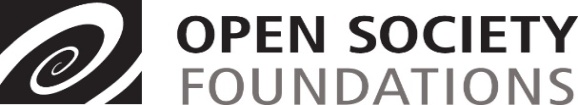 «Քաղաքականության կրթաթոշակներ» նախաձեռնություն Հետազոտական առաջարկի դիմում-հայտԴիմում-հայտի նպատակն է հեշտացնել հետազոտական առաջարկների ընդունման գործընթացը և մատնանշել բոլոր այն հիմնական հարցերը, որոնց հարկ է պատասխանել: Նշված բառային սահմանափակումները նախատեսվել են ոչ թե որպես խիստ սահմանափակումներ, այլ որպես հետազոտական առաջարկի մշակման գործընթացը հեշտացնող չափանիշներ, որոնք ակնկալվում է պահպանել: Առաջարկներում պարզության և հստակության պակասը, ինչպես նաև խիստ ծավալուն հետազոտական հարցերի ներկայացումը չեն խրախուսվում:Նախագծի վերնագիր և համառոտ բնութագիրԱռաջարկի համառոտ բնութագիր` ի՞նչ եք ուզում ուսումնասիրել, ի՞նչն է Ձեզ դրդել նման հետազոտության իրականացման, որքանո՞վ է Ձեր առաջարկած թեման արդիական և կապված ներկայումս ընթացող որևէ բարեփոխման հետ, ի՞նչ հարցերի եք ձգտում պատասխանել, և որո՞նք են այն նախնական այլընտրանքները, որոնք դուք հիմնավորելու եք Ձեր հետազոտության շրջանակներում: (150-200 բառ):Պրոբլեմի նկարագրություն և հետազոտության հիմնավորումՀամառոտ նկարագրեք Ձեր առաջարկած ոլորտում տիրող իրավիճակը, գոյություն ունեցող հետազոտությունները, քաղաքականությունները` մատնանշելով Ձեր նախագծի նախատեսվող հավելումն ու նորարությունը ոլորտում: (500-700 բառ)Հետազոտական հարց/հարցերԻ՞նչ հարցերի եք փորձում պատասխանել Ձեր հետազոտության շրջանակներում: (80-100 բառ)Քաղաքականության առաջարկվող այլընտրանք/ներ և նախնական հիմնավորումԻ պատասխան ձեր հետազոտական հարցերի, ո՞րն է Ձեր նախընտրած, առաջարկած քաղաքականությունը: Վերջինս  հանդես է գալիս հիպոթեզի տեսքով: Ըստ Ձեր նախնական հիմնավորման ինչո՞ւ եք կարծում, որ այն ավելի արդյունավետ կլինի: (500-600 բառ)ՄեթոդաբանությունՀստակ նկարագրեք Ձեր հետազոտության մեթոդաբանությունը: Մատնանշեք հնարավոր դժվարությունները և դրանք հաղթահարելու նախատեսվող ուղիները (առավելագույնը 400 բառ):ԱրդյունքներՆկարագրեք Ձեր հետազոտական արդյունքները, օրինակ` քաղաքականության վերլուծության հոդվածներ, համառոտագրեր, վերլուծական հոդվածների շարք, ինֆոգրաֆիկաներ, քննարկումներ, աուդիո վիզուալ նյութեր և այլն (80-100 բառ)Հետազոտության արդյունքների տարածման և հետագա կիրառման ռազմավարություն (Advocacy Strategy) Բացի հետազոտության արդյունքների ներկայացումից ինչպե՞ս եք պատկերացնում Ձեր հետազոտության արդյունքների ազդեցություն կոնկրետ ոլորտում: Ի՞նչ ռեսուրսներ և գործիքներ ունեք Ձեր հետազոտության արդյունքները տարածելու համար, ի՞նչ խոչընդոտներ և ռիսկեր կարող են ծագել տարածման և ռազմավարության իրագործման գործընթացում, ի՞նչ դրական ազդեցություն կարող է ունենալ Ձեր աշխատանքը շահառուների համար: Նկարագրեք քաղաքականություն մշակողների այն թիրախային խումբը, որոնց հետ դուք կապ եք հաստատելու կամ համագործակցելու եք: (600-700 բառ)ԺամանակացույցՆշեք նախագծի շրջանակներում պլանավորած գործողություններն` ըստ դրանց իրականացման ժամանակի: Հարկ է հաշվի առնել, որ նախագծը պետք է իրականացվի 4-ից 6 ամսիսների ընթացքում: ԲյուջեԱղյուսակով ներկայացրեք բյուջեի բոլոր ծախսերը, որոնք կարող է ներառել դաշտային հետազոտությունների  հետ կապված ծախսեր, հոնորարներ, տրանսպորտային ծախսեր, հաշվետվության հրատարակման, ներկայացման և տարածման և այլ անհրաժեշտ ծախսեր: Առաջարկի բյուջեն չպետք է գերազանցի 4000 ԱՄՆ դոլարը: 